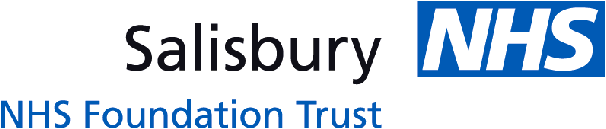 Appendix 9MRSA Supplementary Guidelines for Spinal UnitThese guidelines are for additional information only. They form part of the Salisbury NHS FoundationTrust’s MRSA policy and must not be used separately.MRSA Risk Assessment for Spinal UnitName:	Date of Birth:Hospital No:	Consultant:Isolation of a patient in a single room may have disadvantages for individual patient care such as adverse psychological consequences and delay in the rehabilitation process which outweigh the control of infection risk.   Use the risk assessment tool to decide whether caring for an MRSA colonised or infected patient in an open ward is safe practice.     Also use the tool to decide whether an MRSA colonised or infected patient can access rehabilitation in the department, other areas of the Centre or in a single room.How to use the risk assessment:On or prior to admission of a new patient tick the box (do not add the risk factors) against the criteria. Identify as many of the criteria as appropriate for each patient.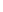 Manage the patient according to the highest risk factor.  For example, if risk factor 1 & 3, identified manage according to risk factor 3.    If the risk factors change – reassess the risk and take appropriate precautions.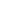 Risk factor:1.	Low risk of spread of MRSA – single room not necessary.	No limitations on access to rehabilitation (department or other areas of Centre)2.         Moderate risk of spread of MRSA – single room preferable but if not available cohort nurseMRSA  positive  patients  together  in  one  bay.	Individual  risk  assessment  for  access  to rehabilitation (department or other areas of Centre).3.         High risk of spread of MRSA or greatest risk to patient health – single room preferable.Rehabilitation in single room preferable.Risk assessment undertaken by:	*delete as appropriateWard:   	Nursed in:	Single room/open bay* Therapy in:	Single room/department*Signature:  	Date:  	SubjectGuidelinesScreening patientsRoutine monthly swabbing of previously positive and clearedMRSA patients is not necessary unless clinically indicated.Risk assessmentUndertake a risk assessment on or prior to admission of a new patient or if the risk factors change.  Use the risk assessment tool.Management of MRSA positive patientsSingle room if risk factor 2 or 3.   If no single room available cohort nurse MRSA positive patients together in one bay.Wear – apron, gown & gloves. Hand wash & use hand gel.Isolation – preferably keep doors closed.   However, if patient distressed  undertake  an  individual  risk  assessment  as  to whether the doors should be kept open.  Doors must be closed during bed making, dressing change or washing a patient and for ½ hour afterwards to allow dust to settle.Showers – separate showers for MRSA positive & negative patients not necessary provided each shower is thoroughly cleaned in-between one patient and the next.Showers & shower trolleys – clean with hot water & detergent& spray trolleys with alcohol spray.Relatives – only need to wear gloves & aprons for direct patient care. Emphasise hand washing & hand gel.Terminal cleaningDetergent and hot water followed by a steam clean or NaDCC1000ppm (Actichlor) to disinfect.The room may be used immediately.CriteriaRiskfactorPrecautionsTickboxNo interventions0NoneUrinary tract colonised/infectedUrethral or suprapubic catheter (Site healing not draining pus)11Contact precautionsCover supra-pubic siteCystoscopy1Contact precautionsPercutaneous endoscopic gastrostomy (PEG)(Site healing not draining pus)1Contact precautionsCover siteNasal colonisation only1Contact precautionsTopical therapyOther uncolonised superficial lesions1Standard precautionsCover woundsOther MRSA moderate or heavily colonised sites(perineum, groin, breast creases)2Contact precautionsTopical therapy – follow treatment pathway per policyAssisted ventilation or ventilator dependent (MRSAin sputum – use closed system suctionMRSA in tracheostomy)2Droplet precautionsGrade 1 or 2 pressure sores MRSAcolonised/infected (Pus not draining from wounds) Pus draining via closed system vacuum pump.22Contact precautionsEnsure wound is covered & treat infectionCriteriaRiskfactorPrecautionsTickboxRespiratory tract infection (MRSA in sputum withproductive cough)3Single roomBarrier nurseGrade 3 & 4 pressure sores MRSAcolonised/infected and large deep wounds.3Single roomBarrier nurseSkin shedding MRSA colonised/infected conditionse.g. dermatitis, eczema, psoriasis.3Single room.Barrier nurseVancomycin resistant MRSA, MRSA strain 17 oradmission from hospital abroad.3Single roomBarrier nurseAcute spinal surgery(Internal fixation of fracture or dislocation with or without bone graft or orthopaedic surgery)Note: once wound closed and healed risk factor reduced to 1.33Single room orIf MRSA negative cohort nurse with negative patients. Standard precautions.Exception to use of single room: if acute patient dependency needs require additional or constant observation, nurse in open bay and use universal precautions.If MRSA positive single room and treat infection.Barrier nurseUndertake pre-admission screen for MRSA:Implant surgery(Baclofen or morphine pump, Sacral Anterior Root Stimulators (SARS), Artificial Urethral sphincter (AUS) other implants)Note: once wound closed and healed risk factor reduced to 1.33Single room orIf MRSA negative cohort nurse with negative patients. Standard precautionsIf MRSA positive single room and treat infection.Barrier nurseUndertake pre-admission screen for MRSA:Abdominal surgery (Colostomy, cystoplasty, Mitroffanoff procedure, renal surgery)Note: once wound closed and healed risk factor reduced to 1.33Single room orIf MRSA negative cohort nurse with negative patients. Standard precautions.If MRSA positive, single room and treat infection.Barrier nurse